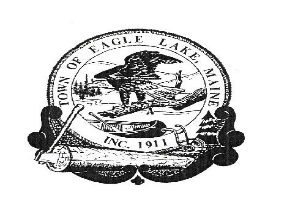 TOWN OF EAGLE LAKEBOARD OF SELECTMEN MEETINGSeptember 15, 2021 5:30 P.M.The Public may participate in this meeting by attending in person at the Eagle Lake Town Office located at 36 Devoe Brook Road or via ZOOM video-conferencing.  Please copy and paste this link:    https://us02web.zoom.us/j/83387581053 to your browser if you wish to participate via ZOOM. The meeting ID will be 833 8758 1053  If you wish to call in, please use 1 (646) 558 8656 (New York) and be prepared to type in the meeting ID  833 8758 1053   when asked to do so.  ****************************************AGENDA CALL TO ORDER: TIME 5:30 P.M.         2.         PUBLIC HEARING:  To gather public input for updating the General Assistance 		        Ordinance                          REVIEW AND CONSIDER ADOPTING STATE OF MAINE MAXIMUMS FOR                      GENERAL ASSISTANCE        3.         TOWN MANAGER’S REPORT         UPDATES              a.     Micro Loan              b.     Pond Brook Estates              c.     Roads                d.     NASWA              e.     Eagle Lake Fire Department                 f.     Junk Yard Update        4.          MONTHLY FINANCIALS – August 2021                           Review monthly financials for AugustBank Reconciliations; Including Pond BrookSample Check AuditSign WarrantsMicroloan        5.           PUBLIC COMMENT        6.           REVIEW AND ACCEPT MINUTES:                     AUGUST 18, 2021 BOARD OF SELECTMEN’S MEETING                     AUGUST 20, 2021 BOARD OF ASSESSER’S MEETING        7.           REVIEW AND CONSIDER BIDS FOR THE FOLLOWING ITEMS:                      Winter Heating Oil Bids                      Winter Road Salt Bids                      Sly Brook Road Plowing Bid        8.           REVIEW AND CONSIDER FINANCING FOR A NEW GROOMER         9.           TREES IN MUNICIPAL PARK       10.          ARPA ADMINISTRATOR       11.          OPEN POLLS 8:00 A.M. TO 8:00 P.M. ACCORDING TO 21-A M.R.S.A. ARTICLE 2                       SECTION 626 FOR THE NOVEMBER 2, 2021 STATE OF MAINE REFERENDUM                                    APPOINT ELECTION WARDEN AND ELECTION CLERKS        12         EXECUTIVE SESSION:  1 M.R.S.A 405 § (6) (A) PERSONNEL MATTER                    TOWN MANAGER’S CONTRACT         13       OTHER BUSINESS:          14.     ADJOURN